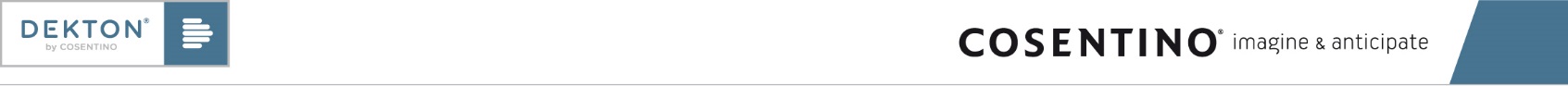 Media Contact: Sharp Communications, Inc.(212) 829-0002Trade media: Kate Harrington, Ext. 105 kh@sharpthink.comConsumer media: Lauren Aust, Ext. 128 la@sharpthink.comDANIEL LIBESKIND AND COSENTINO UNVEIL NEW INSTALLATION FEATURING DEKTON ULTRA-COMPACT SURFACETo be displayed during Libeskind’s “One Day in Life” concert series in Frankfurt, GermanyNew York, NY (March 15, 2016) – Cosentino, the world leader in quartz, natural stone, and architectural surfaces, and renowned architect Daniel Libeskind announce a new collaboration and installation featuring Dekton ultra-compact surface.  Titled “Musical Labyrinth,” the design was unveiled today during a press conference at the Cosentino City Manhattan showroom in New York. The installation will serve as a visual foundation for the unconventional musical journey of Daniel Libeskind’s One Day in Life concert series.One Day in Life is a 24-hour musical experience with more than 75 consecutive concert events in unexpected venues featuring nearly 200 musicians, taking place on May 21-22, 2016 in Frankfurt, Germany. The unique cultural event is presented by Libeskind and the Alte Oper concert hall, and is sponsored by Cosentino.  Libeskind has curated the progressive event to explore various dimensions of human existence by juxtaposing music and urban spaces.During the event series, as visitors approach the main plaza in front of Frankfurt’s Alte Oper, they will encounter Musical Labyrinth, a 289 meter-squared, black landscape etched with Libeskind’s original concept sketch for the One Day in Life project.  The platform is constructed out of 80 custom Dekton slabs in its black “Sirius” color and is etched in white relief. The lines of the sketch illustrate an imaginary labyrinth within the city, indicating points that correlate to the addresses of the 18 venues –each location a metaphor for the 18 basic conditions of life. The public will be invited to walk on and interact with the installation as a piece of public art. Libeskind describes this experience: “Every city creates its own structure through dreams. The streets we walk on and the topographies we experience exist simultaneously in reality and mystery.”“We are thrilled to once again partner with Daniel Libeskind and sponsor this first-of-its-kind event series which highlights the intersection of music and architecture.  Cosentino is passionate about innovation and Dekton represents an important evolution in the surfacing category.  It was a natural alliance to work with Daniel again, as he continues to push the envelope and inspire, as is evidenced with One Day in Life and the Musical Labyrinth installation,” said Eduardo Cosentino, CEO of Cosentino North America.This is the fourth collaboration between Cosentino and Daniel Libeskind, who have a long-standing partnership.  Prior projects include: “Beyond the Wall,” an installation that was first presented in Silestone natural quartz during Milan Design Week and is now permanently installed featuring Dekton at Cosentino’s global headquarters in Almeria, Spain; and the sculpture Sonnets in Babylon, created for the Venice Architecture Biennale.Dekton ultra-compact surface is made using a proprietary process called Particle Sintering Technology (PST), an accelerated four-hour version of the change that rocks and stone undergo in nature when subjected to heat and pressure over thousands of years. The result: an ultra-compact surface with superior technical characteristics, including resistance to UV, scratches, stains, thermal shock, and very low water absorption.  Its resistance to thermal shock against heat, frost and thawing allows Dekton to be used in any climate, offering potential for seamless design from indoor to outdoor spaces. Such unique characteristics and durability make Dekton ideal for an array of applications, including countertops, vanities, shower walls, flooring, decking, building facades, and many other architectural surfaces.  For more information on One Day in Life, visit www.onedayinlife.org. For more information on Dekton, please visit www.dektonusa.com.Media Contacts:Sharp Communications, Inc.(212) 829-0002Trade media: Kate Harrington, Ext. 105 kh@sharpthink.comConsumer media: Lauren Aust, Ext. 128 la@sharpthink.comAmanda de Beaufort Director of Communications Studio Libeskind abebeaufort@libeskind.com +1 212 497 9168 | mobile + 1 347 405 2205